                                                                                                                                                                                                                                          Tento materiál byl vytvořen v rámci projektu Operačního programu Vzdělávání pro konkurenceschopnost.Příjemce:ZŠ a MŠ České VeleniceTřída Čsl. legií 325378 10 Č. VeleniceProjekt MŠMT ČR	EU PENÍZE ŠKOLÁMČíslo projektu 	CZ.1.07/1.4.00/21.2082Název projektu školy 	S počítačem to jde lépeKlíčová aktivita:   III/2		Inovace a zkvalitnění výuky prostřednictvím ICT Autor:	Mgr. Ilona KodlováNázev materiálu: Hmyz - úvodIdentifikátor DUM: 	VY_32_Inovace_VII_ 1_ 08 PřVzdělávací oblast: 		Člověk a přírodaVzdělávací obor: 		PřírodopisTéma: 			HmyzRočník:	                     6.Stručná anotace: Tento pracovní list je vytvořen k zopakování základních znaků hmyzu a jejich rozdělení na proměnu dokonalou a nedokonalou.Prohlašuji, že při tvorbě výukového materiálu jsem respektoval(a) všeobecně užívané právní a morální zvyklosti, autorská a jiná práva třetích osob, zejména práva duševního vlastnictví (např. práva k obchodní firmě, autorská práva k software, k filmovým, hudebním a fotografickým dílům nebo práva k ochranným známkám) dle zákona 121/2000 Sb. (autorský zákon). Nesu veškerou právní odpovědnost za obsah a původ svého díla.Prohlašuji dále, že výše uvedený materiál jsem ověřil(a) ve výuce a provedl(a) o tom zápis do TK.Dávám souhlas, aby moje dílo bylo dáno k dispozici veřejnosti k účelům volného užití (§ 30 odst. 1 zákona 121/2000 Sb.), tj. že k uvedeným účelům může být kýmkoliv zveřejňováno, používáno, upravováno a uchováváno.Pracovní list – hmyz - úvod1. Dopiš části těla hmyzu a dokresli ty, které chybí.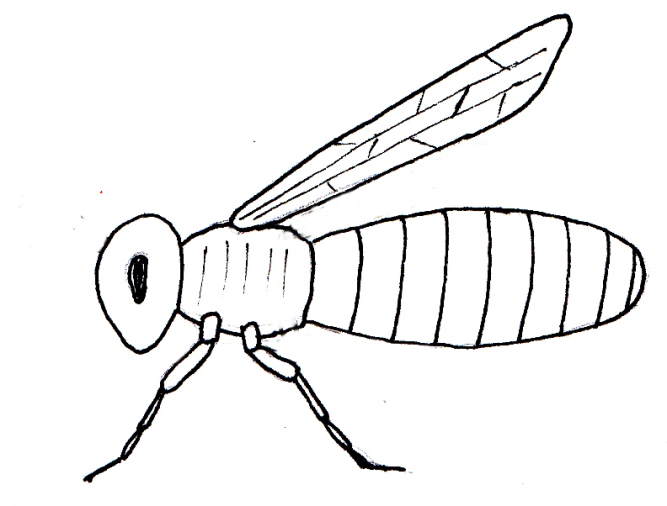 2. Hmyz má různé druhy ústního ústrojí. Zleva k těmto druhům přiřaď živočicha s tímto ústrojím a zprava správný obrázek.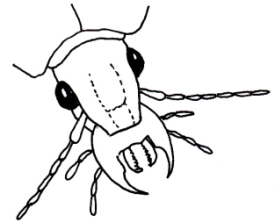 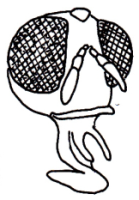 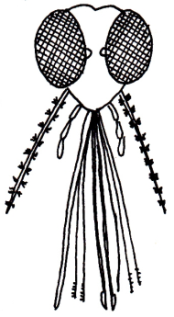 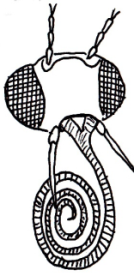 3. Jakou nervovou soustavu má hmyz? (Správnou odpověď podtrhni.)            rozptýlenou                 provazcovitou                žebříčkovitou4. Jakou cévní soustavu má hmyz?   ......................................5. Jaké oko má hmyz?    ..............................................    Zkus ho nakreslit.6. Na obrázcích je znázorněn vývin s proměnou dokonalou a nedokonalou.    Popiš všechny stádia v obrázku, pod obrázek napiš typ proměny a zástupce     s touto proměnou.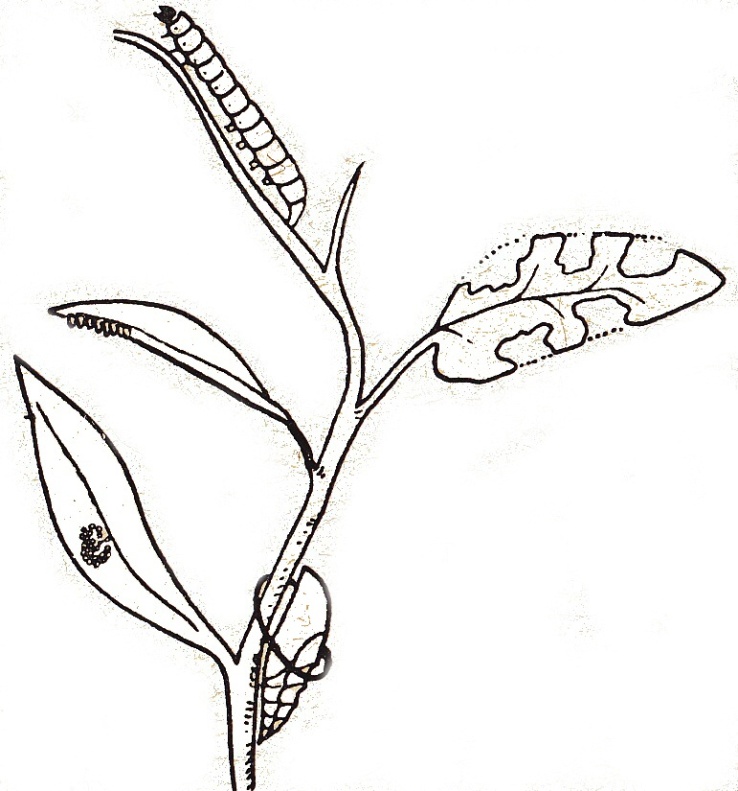 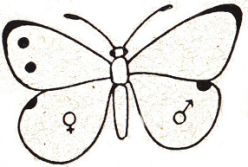 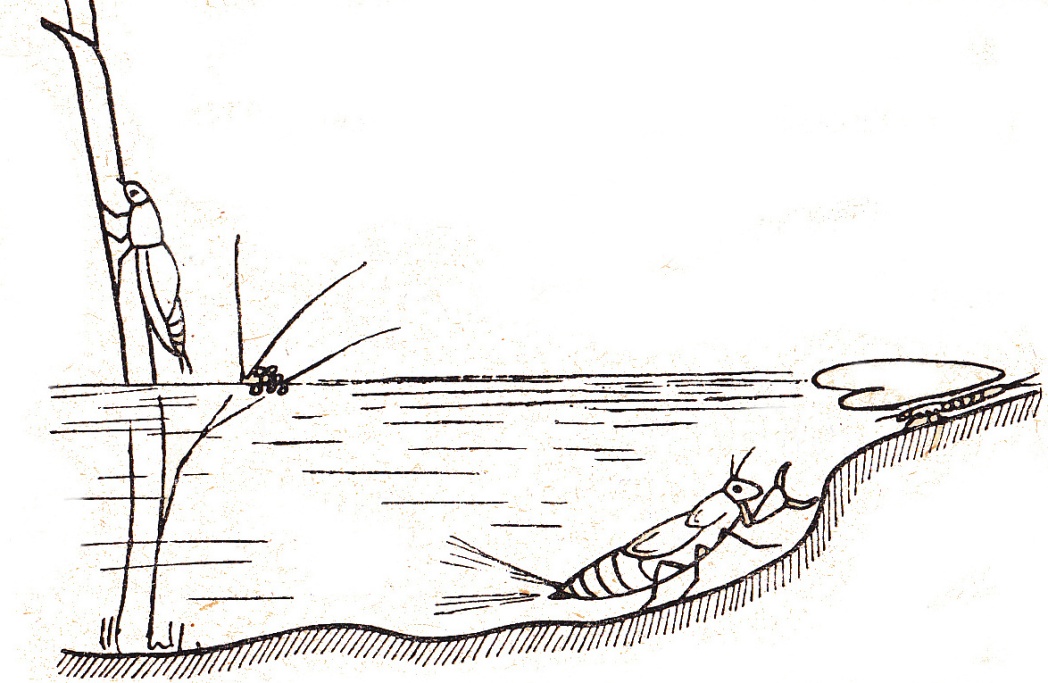 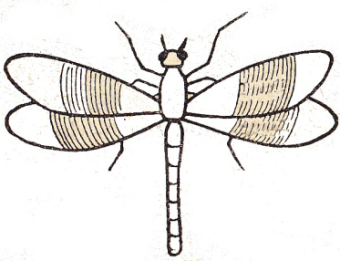 Pracovní list – stavba těla hmyzu-řešení1. Dopiš části těla hmyzu a dokresli ty, které chybí.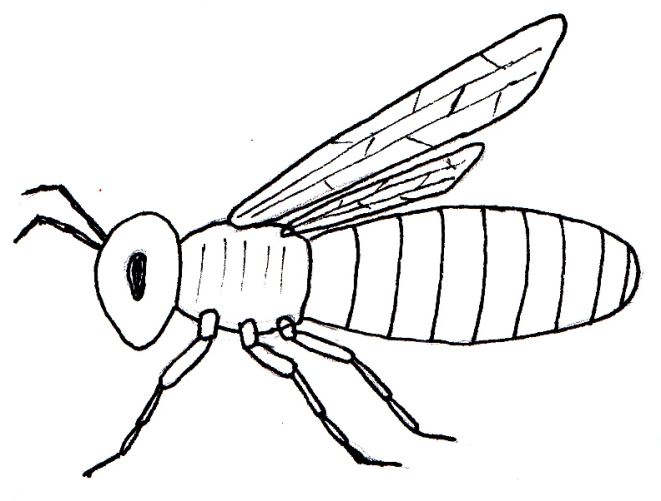                                 hruď                     hlava                                                                                                                            zadeček2. Hmyz má různé druhy ústního ústrojí. Zleva k těmto druhům přiřaď živočicha a zprava správný obrázek.3. Jakou nervovou soustavu má hmyz? (Správnou odpověď podtrhni.)            rozptýlenou                 provazcovitou                žebříčkovitou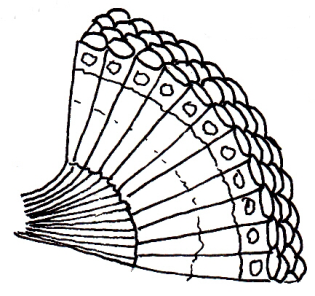 4. Jakou cévní soustavu má hmyz?   otevřenou5. Jaké oko má hmyz?    složené    Zkus ho nakreslit.6. Na obrázcích je znázorněn vývin s proměnou dokonalou a nedokonalou.    Popiš všechny stádia v obrázku, pod obrázek napiš typ proměny a zástupce     s touto proměnou.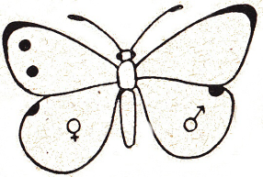 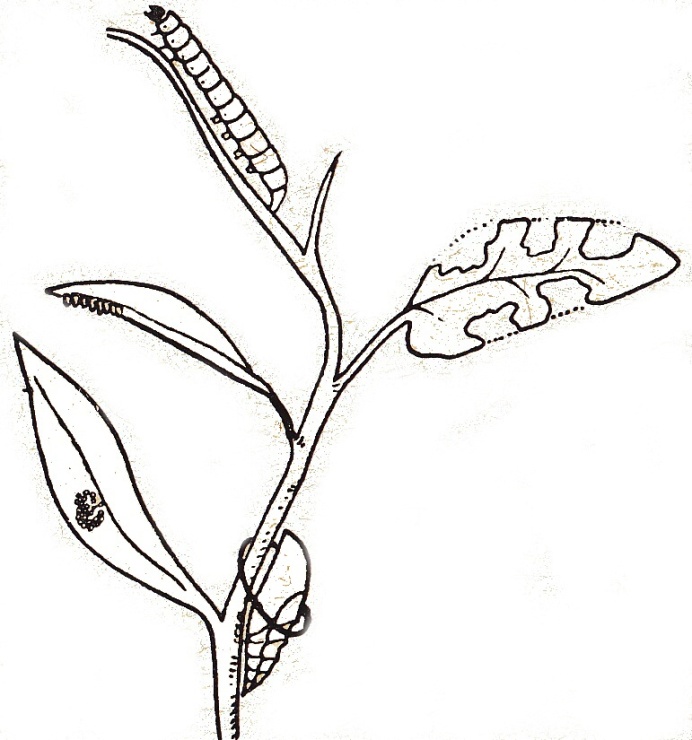 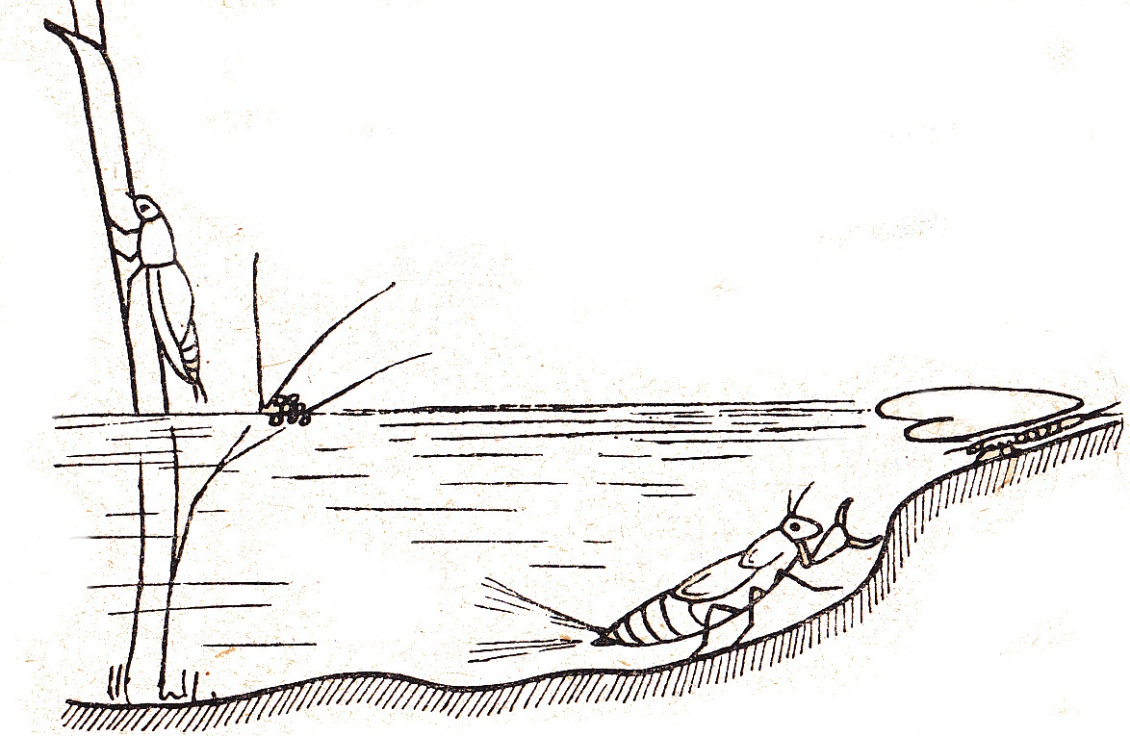 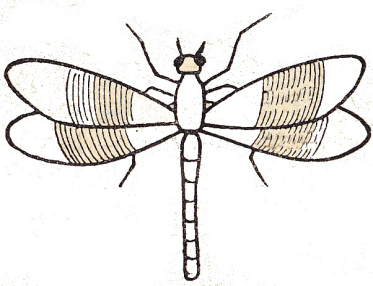 Metodické zhodnocení, návod: Třída pracuje s pracovním listem jednotlivě nebo ve skupině.U 1. úkolu by bylo dobré připomenout dokreslit chybné části těla.Práce se vydařila, studenti pracovali, jak měli. Časová dotace je cca 25min.Pracovní list byl odpilotován v VI.A a to dne 9.5. 2012 dle metodického návodu.Použité zdroje:Objekty použité k tvorbě materiálu jsou vlastním dílem autora.ČABRADOVÁ, V., HASCH, F., SEJPKA, J., VANĚČKOVÁ, I. Přírodopis 6. Plzeň: Nakladatelství Fraus, 2003. ISBN 80 7238-211-X